DOPUNJAVANJE  REČENICAPROČITAJ  JOŠ  JEDNOM  JUČERAŠNJU  PRIČU.TIN  IMA  BAKU  NA  SELU.BAKA  IMA  VRT.U  VRTU  RASTE  CVIJEĆE.TIN  VOLI  NOĆ  NA  SELU. NOĆU  NA  NEBU  SJAJI   .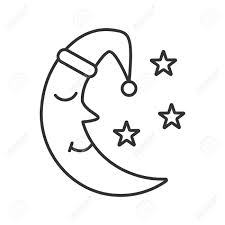 DOPUNI  REČENICE.TIN  IMA  ____________ .TINOVA  BAKA  ŽIVI  _________    ________________.BAKA  IMA  __________.CVIJEĆE  RASTE  ______     __________________ .TIN  VOLI  _______________  NA  SELU . NOĆU  ________      _________________  SJAJI  MJESEC . DOPUNI  REČENICE  O  SVOJOJ BAKI .MOJA  BAKA  ŽIVI  _____________________________________________ . MOJA  BAKA  SE  ZOVE  _________________________________________ .ONA  IMA  ___________________________________________________ .VOLIM  KAD  BAKA  ____________________________________________ .